Fauquier Community Action Committee HEAD   START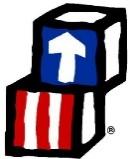 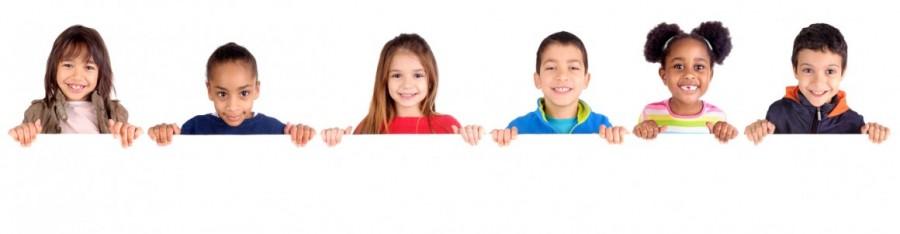 Mission StatementThe Mission of the F.C.A.C. Head Start Program is:“To provide a quality and comprehensive Head Start program for the children and families that we serve.”Incorporating other services directed toward promoting total family self-sufficiency, encouraging parents to take an active role in the education of their children and transitioning the children into the school system by mobilizing all available resources through community awareness, involvement, and support.BOARD OF DIRECTORS AND POLICY COUNCILFCAC Head Start DemographicsAdministrative Staff: Head Start Executive Director-Patricia A. WashingtonProgram Assistant/Receptionist- Terry CollinsFiscal Officer- Bethany WaltonEducation Manager- Patricia WashingtonHealth Services Manager-Sherry BrodnaxMental Health/Coaching & Mentoring Case Manager- Ryan Washington FS Disability/Coaching/Mentoring Case Manager- Kailyn LoganParent/Family Engagement Supervisor-Mildred WashingtonFamily Service Workers- Victoria Arellano		   	  Stephanie Miller     Yoseli FloresHead Start Education/Transportation Staff:Teachers: 8Assistants: 8Bus Drivers: 6Bus Monitors: 6Head Start Classrooms:FCAC Head Start has 8 classrooms in 3 centers throughout Fauquier CountyHead Start 2017-2018 BudgetEducationAchievements:Child Development Associate Credential (CDA)1 Teacher Assistant received her CDA3 Teacher Assistants will receive her CDA in the Fall 2018 Associates Degree1 Teacher will receive her Associates degree in Early Childhood Education Spring 2018Head Start Reading Program Every family was encouraged to read at least one book to their child every week of the month for the months of November, January, February, March and April. The families read a total of  2,800  books since October 2017Parent Activity CalendarParent Activity Calendars were sent home monthly to all the families.   The activity calendar had a variety of activities for parents to complete with their child to promote school readiness in the home.  Every month the calendar featured a different aspect of school readiness.The families completed a total of 169 parent activity calendarsTeddy Bear/Transition PicnicThe Fauquier County Public Library provided the parents with information about the library, the activities that they offer, and provided the information to obtain a library card for themselves and or their children. Dominion Power dropped off backpacks and supplies to the children transition to kindergarten. Fauquier F.I.S.H. provided parents with information about obtaining backpacks and school supplies for those that need it.  School Readiness School Readiness is a high priority for Head Start programs. Head Start’s approach to school readiness means that children are ready for school and families support their children’s learning. The Head Start program partners with parents in establishing kindergarten readiness goals that support children’s progress across five early childhood learning domains. These domains include (1) language & literacy (2) cognition, (3) approaches towards learning, (4) perceptual, motor, and physical development and (5) social and emotional development. These domains represent a critical area of learning and development for young children. All goals are aligned with the Head Start Framework, State Early Learning Standards, and Virginia Foundation Blocks for Early Learning. Parents are encouraged to be involved in their child’s school readiness whether through reading to their children, activities in the home, or attending parent center meetings/trainings with the focus on school readiness.SummaryThe overall scores for FCAC Head Start were great and had a steady growth throughout the year. In Fall/Winter/Spring of 2018 the four year old teachers should focus on Language and literacy domain. More specifically goal P LIT 6, writing with a purpose. Getting the children to understand the written word is spoken work and vice versa. Making the connection in books. For the three year olds the focus should be physical development, more specifically fine motor skills. This will insure children are able to do self-help skills such as: zipping coats and buttoning pants. Table of ContentsFour Year Old Overall ScoresThree Year Old Overall ScoresESL Overall ScoresIndividual School Readiness Goals by ClassroomApproaches to LearningSocial and Emotional DevelopmentLanguage and LiteracyMathematicsPerceptual, Motor, and Physical DevelopmentFour Year Old Overall Fall Scores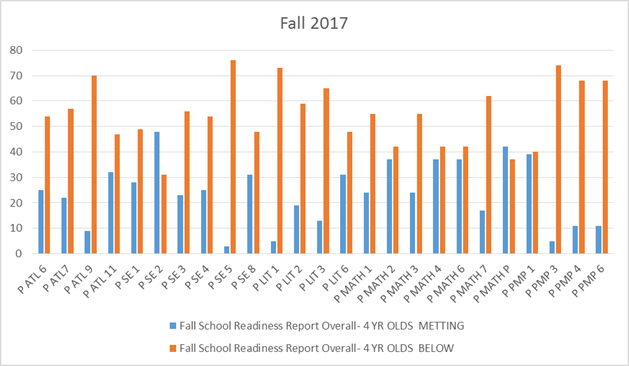         	This graph shows the overall score for the four year olds in the fall of 2017. The blue indicates the children that are meeting the Goal. The orange shows the children that are not meeting the goal according to FCAC Head Starts goals for the program. Children that are in the orange are in the age appropriate range for children nation-wide through Teaching Strategies. In the Domain Approaches to Learning (P ATL 6, 7, 9, 11) there are children that have not met the goal but 48% are in the age appropriate color range.  In the Domain Social and Emotional Development (P SE 1, 2, 3, 4, 5, 8) there are children that have not met the goal but 47% are in the age appropriate color range. In the Domain Language and Literacy (P LIT 1, 2, 3, 6) there are children that have not met the goal but 44% are in the age appropriate color range. .  In the Domain Mathematics (P MATH 1, 2, 3, 4, 6, 7, P) there are children that have not met the goal but 38% are in the age appropriate color range. In the Domain Perceptual, Motor, and Physical Development (P PMP 1, 3, 4, 6) there are children that have not met the goal but 66% are in the age appropriate color range.Four Year Old Overall Winter Scores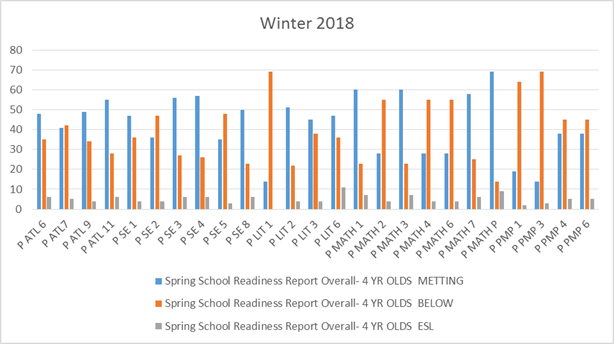 This graph shows the overall score for the four year olds in the winter of 2018. The blue indicates the children that are meeting the Goal. The orange shows the children that are not meeting the goal according to FCAC Head Starts goals for the program, and the grey indicates the number of ESL students meeting the goal. Children that are in the orange are in the age appropriate range for children nation-wide through Teaching Strategies. In the Domain Approaches to Learning (P ATL 6, 7, 9, 11) there are children that have not met the goal but 60% are in the age appropriate color range.  In the Domain Social and Emotional Development (P SE 1, 2, 3, 4, 5, 8) there are children that have not met the goal but 65% are in the age appropriate color range. In the Domain Language and Literacy (P LIT 1, 2, 3, 6) there are children that have not met the goal but 56% are in the age appropriate color range. .  In the Domain Mathematics (P MATH 1, 2, 3, 4, 6, 7, P) there are children that have not met the goal but 42% are in the age appropriate color range. In the Domain Perceptual, Motor, and Physical Development (P PMP 1, 3, 4, 6) there are children that have not met the goal but 72% are in the age appropriate color range.Four Year Old Overall Spring Scores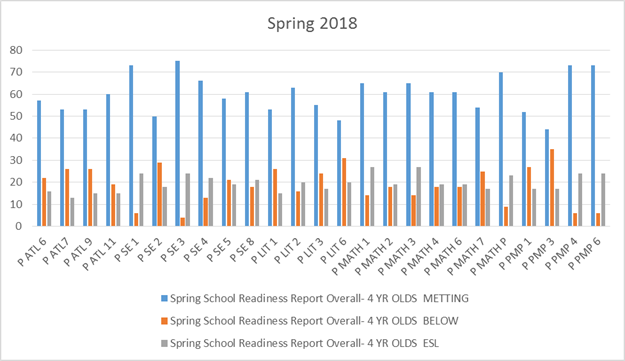 This graph shows the overall score for the four year olds in the spring of 2018. The blue indicates the children that are meeting the Goal. The orange shows the children that are not meeting the goal according to FCAC Head Starts goals for the program, and the grey indicates the number of ESL students meeting the goal. Children that are in the orange are in the age appropriate range for children nation-wide through Teaching Strategies. In the Domain Approaches to Learning (P ATL 6, 7, 9, 11) there are children that have not met the goal but 70% are in the age appropriate color range.  In the Domain Social and Emotional Development (P SE 1, 2, 3, 4, 5, 8) there are children that have not met the goal but 80% are in the age appropriate color range. In the Domain Language and Literacy (P LIT 1, 2, 3, 6) there are children that have not met the goal but 78% are in the age appropriate color range. .  In the Domain Mathematics (P MATH 1, 2, 3, 4, 6, 7, P) there are children that have not met the goal but 75% are in the age appropriate color range. In the Domain Perceptual, Motor, and Physical Development (P PMP 1, 3, 4, 6) there are children that have not met the goal but 80% are in the age appropriate color range.Three Year Old Overall Fall Scores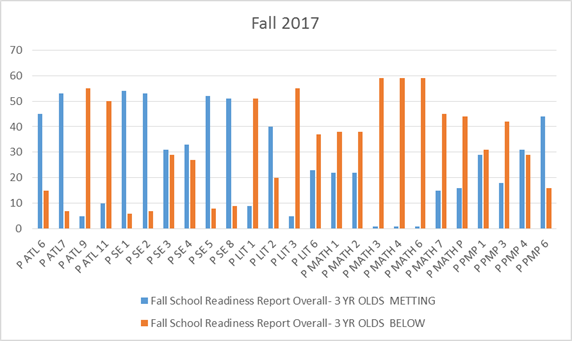 This graph shows the overall score for the three year olds in the fall of 2017. The blue indicates the children that are meeting the Goal. The orange shows the children that are not meeting the goal according to FCAC Head Starts goals for the program. Children that are in the orange are in the age appropriate range for children nation-wide through Teaching Strategies. In the Domain Approaches to Learning (P ATL 6, 7, 9, 11) there are children that have not met the goal but 73% are in the age appropriate color range.  In the Domain Social and Emotional Development (P SE 1, 2, 3, 4, 5, 8) there are children that have not met the goal but 86% are in the age appropriate color range.  In the Domain Language and Literacy (P LIT 1, 2, 3, 6) there are children that have not met the goal but 71% are in the age appropriate color range.  In the Domain Mathematics (P MATH 1, 2, 3, 4, 6, 7, P) there are children that have not met the goal but 20% are in the age appropriate color range. In the Domain Perceptual, Motor, and Physical Development (P PMP 1, 3, 4, 6) there are children that have not met the goal but 27% are in the age appropriate color range.Three Year Old Overall Winter Scores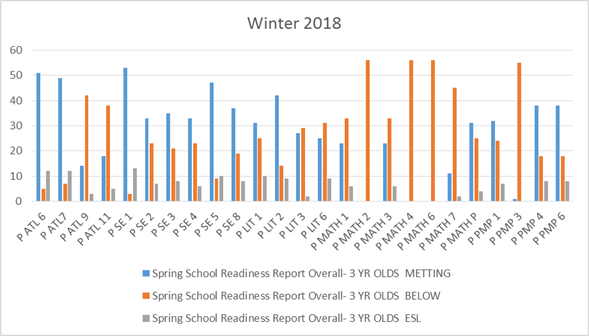 This graph shows the overall score for the three year olds in the winter of 2018. The blue indicates the children that are meeting the Goal. The orange shows the children that are not meeting the goal according to FCAC Head Starts goals for the program, and silver indicates ESL students that have met the goal. Children that are in the orange are in the age appropriate range for children nation-wide through Teaching Strategies. In the Domain Approaches to Learning (P ATL 6, 7, 9, 11) there are children that have not met the goal but 80% are in the age appropriate color range.  In the Domain Social and Emotional Development (P SE 1, 2, 3, 4, 5, 8) there are children that have not met the goal but 92% are in the age appropriate color range.  In the Domain Language and Literacy (P LIT 1, 2, 3, 6) there are children that have not met the goal but 85% are in the age appropriate color range.  In the Domain Mathematics (P MATH 1, 2, 3, 4, 6, 7, P) there are children that have not met the goal but 35% are in the age appropriate color range. In the Domain Perceptual, Motor, and Physical Development (P PMP 1, 3, 4, 6) there are children that have not met the goal but 40% are in the age appropriate color range.3 Year Old Overall Scores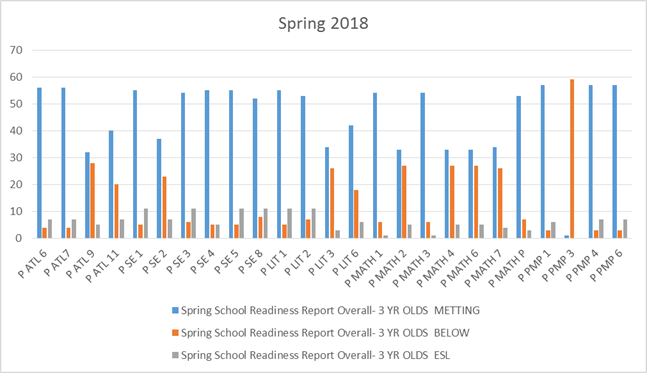 This graph shows the overall score for the three year olds in the spring of 2018. The blue indicates the children that are meeting the Goal. The orange shows the children that are not meeting the goal according to FCAC Head Starts goals for the program, and silver indicates ESL students that have met the goal. Children that are in the orange are in the age appropriate range for children nation-wide through Teaching Strategies. In the Domain Approaches to Learning (P ATL 6, 7, 9, 11) there are children that have not met the goal but 88% are in the age appropriate color range.  In the Domain Social and Emotional Development (P SE 1, 2, 3, 4, 5, 8) there are children that have not met the goal but 95% are in the age appropriate color range.  In the Domain Language and Literacy (P LIT 1, 2, 3, 6) there are children that have not met the goal but 94% are in the age appropriate color range.  In the Domain Mathematics (P MATH 1, 2, 3, 4, 6, 7, P) there are children that have not met the goal but 65% are in the age appropriate color range. In the Domain Perceptual, Motor, and Physical Development (P PMP 1, 3, 4, 6) there are children that have not met the goal but 62% are in the age appropriate color range.ESL overall Scores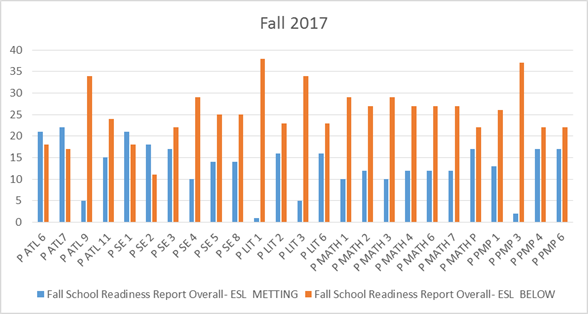 This graph shows the overall score for the ESL students in the fall. The blue indicates the children that are meeting the Goal. The orange shows the children that are not meeting the goal according to FCAC Head Starts goals for the program. Children that are in the orange are in the age appropriate range for children nation-wide through Teaching Strategies. In the Domain Approaches to Learning (P ATL 6, 7, 9, 11) there are children that have not met the goal but 72% are in the age appropriate color range.  In the Domain Social and Emotional Development (P SE 1, 2, 3, 4, 5, 8) there are children that have not met the goal but 69% are in the age appropriate color range.  In the Domain Language and Literacy (P LIT 1, 2, 3, 6) there are children that have not met the goal but 37% are in the age appropriate color range.  In the Domain Mathematics (P MATH 1, 2, 3, 4, 6, 7, P) there are children that have not met the goal but 59% are in the age appropriate color range. In the Domain Perceptual, Motor, and Physical Development (P PMP 1, 3, 4, 6) there are children that have not met the goal but 72% are in the age appropriate color range.ESL overall Scores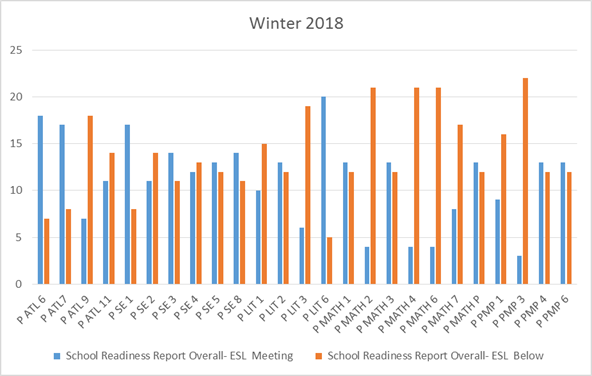 This graph shows the overall score for the ESL students in the winter. The blue indicates the children that are meeting the Goal. The orange shows the children that are not meeting the goal according to FCAC Head Starts goals for the program. Children that are in the orange are in the age appropriate range for children nation-wide through Teaching Strategies. In the Domain Approaches to Learning (P ATL 6, 7, 9, 11) there are children that have not met the goal but 85% are in the age appropriate color range.  In the Domain Social and Emotional Development (P SE 1, 2, 3, 4, 5, 8) there are children that have not met the goal but 75% are in the age appropriate color range.  In the Domain Language and Literacy (P LIT 1, 2, 3, 6) there are children that have not met the goal but 48% are in the age appropriate color range.  In the Domain Mathematics (P MATH 1, 2, 3, 4, 6, 7, P) there are children that have not met the goal but 67% are in the age appropriate color range. In the Domain Perceptual, Motor, and Physical Development (P PMP 1, 3, 4, 6) there are children that have not met the goal but 81% are in the age appropriate color range.ESL Overall Scores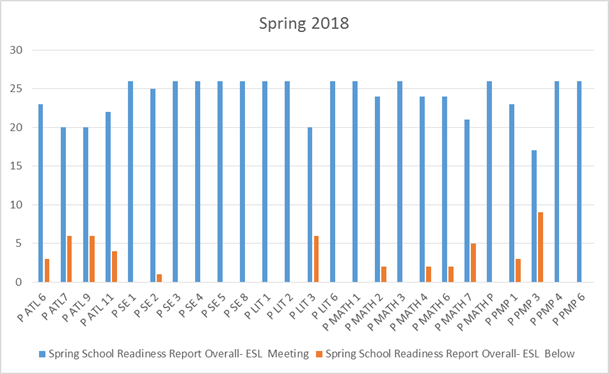 This graph shows the overall score for the ESL students in the spring. The blue indicates the children that are meeting the Goal. The orange shows the children that are not meeting the goal according to FCAC Head Starts goals for the program. Children that are in the orange are in the age appropriate range for children nation-wide through Teaching Strategies. In the Domain Approaches to Learning (P ATL 6, 7, 9, 11) there are children that have not met the goal but 92% are in the age appropriate color range.  In the Domain Social and Emotional Development (P SE 1, 2, 3, 4, 5, 8) there are children that have not met the goal but 87% are in the age appropriate color range.  In the Domain Language and Literacy (P LIT 1, 2, 3, 6) there are children that have not met the goal but 82% are in the age appropriate color range.  In the Domain Mathematics (P MATH 1, 2, 3, 4, 6, 7, P) there are children that have not met the goal but 85% are in the age appropriate color range. In the Domain Perceptual, Motor, and Physical Development (P PMP 1, 3, 4, 6) there are children that have not met the goal but 89% are in the age appropriate color range.Approaches to Learning by ClassroomChildren engaged in learning, showing creativity in thinking, and curiosity in learningP ATL 6- Child maintains and sustains attention with minimal adult supportP ATL 7- Child persistP ATL 9- Child demonstrates flexibility in thinking and behaviorP ATL 11- Child shows interest in and curiosity about the world around them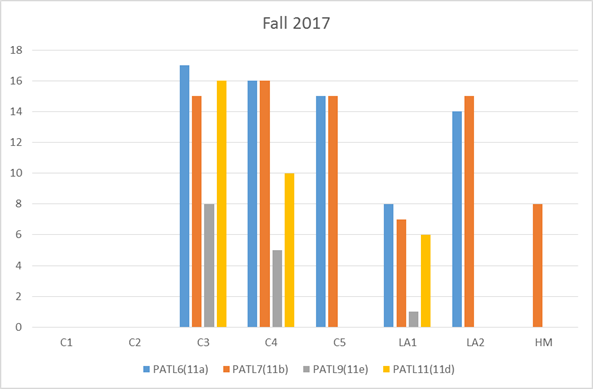 This chart shows the children that have reached the fall goal for approaches to learning. As mentioned about 48% of four year olds are in the age appropriate range and 73% of three year olds are in the age appropriate range.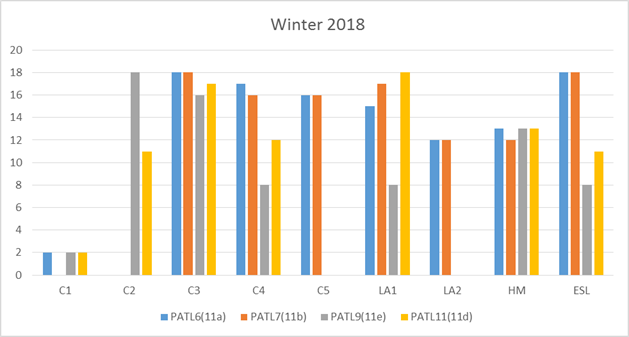 This chart shows the children that have reached the goal for the winter assessment in approaches to learning.	 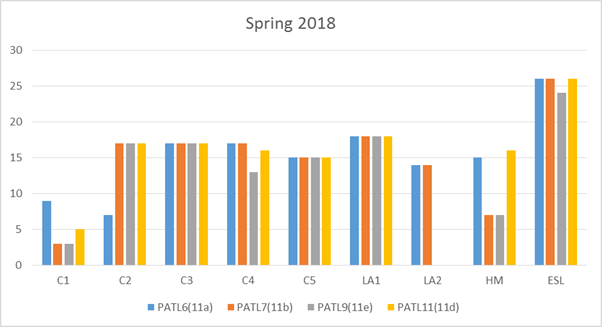 This chart shows the children that have reached the goal for the spring assessment in approaches to learning. Social and Emotional DevelopmentChildren will engage in positive interactions with adults and peersP SE 1- Child engages in and maintains positive relationships and interactions with adultsP SE 2- Child engages in prosocial and cooperative behavior with adultsP SE 3- Child engages in  and maintains positive interactions and relationships with other childrenP SE 4- Child engages in cooperative play with other childrenP SE 5- Child uses basic problem-solving skills to resolve conflicts with other childrenP SE 8- Child manages emotions with increasing independence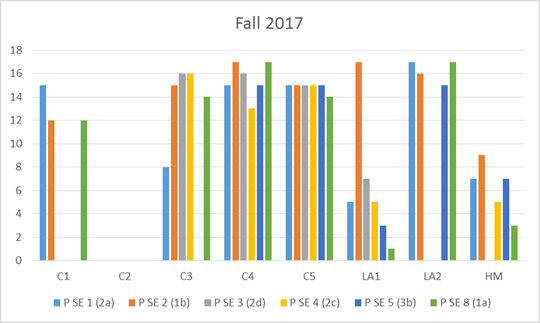 This chart shows the children that have reached the fall goal for social and emotional development. As mentioned about 43% of four year olds are in the age appropriate range and 86% of three year olds are in the age appropriate range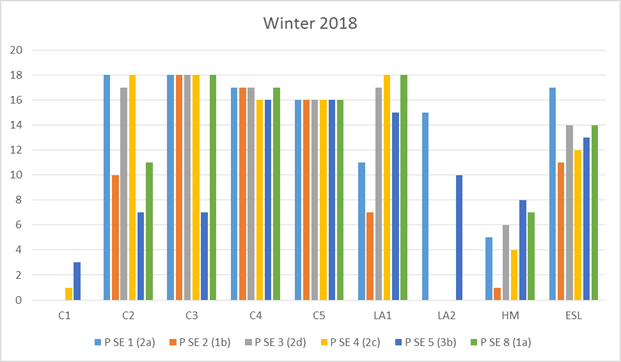 This chart shows the children that have reached the goal for the winter assessment in social and emotional development.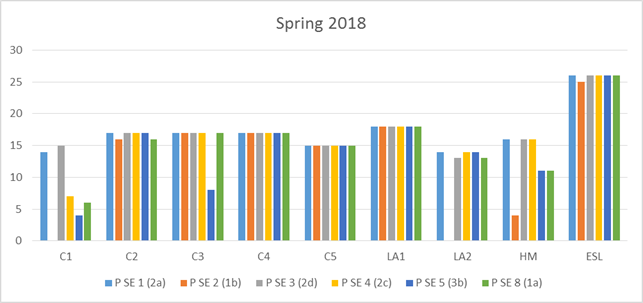 This chart shows the children that have reached the goal for the spring assessment in social and emotional development.Language and LiteracyChildren will understand and use print as a meaningful and organized system of communicationP LIT 1 – Child demonstrates awareness that spoken language is composed of smaller segments of soundP LIT 2 – Child demonstrates how print is used and the rules that govern how print worksP LIT 3 – Child identifies letters in alphabetP LIT 6 – Child writes for a variety of purposes using increasingly sophisticated marks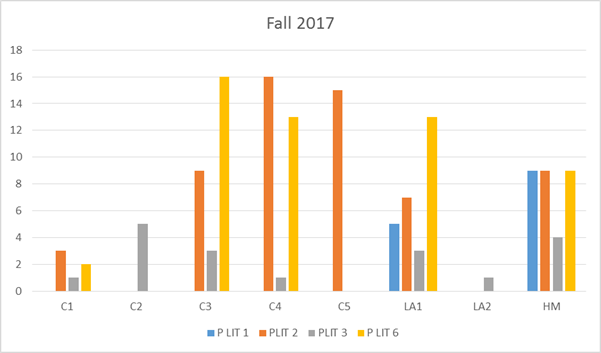 This chart shows the children that have reached the fall goal for language and literacy. As mentioned about 44% of four year olds are in the age appropriate range and 71% of three year olds are in the age appropriate range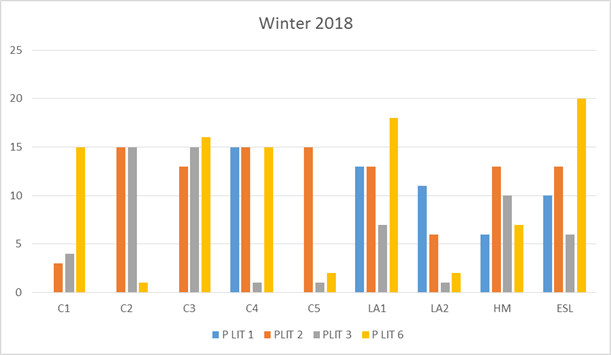 This chart shows the children that have reached the goal for the winter assessment in language and literacy.This chart shows the children that have reached the goal for the spring assessment in language and literacy.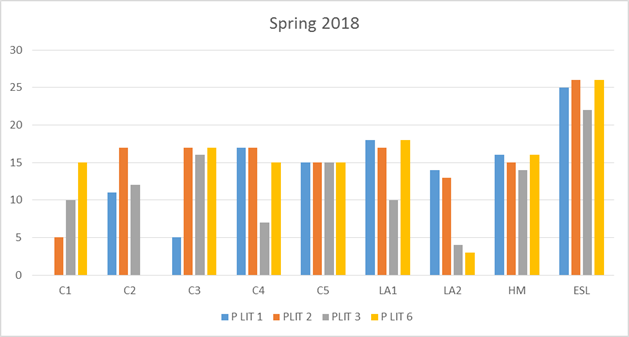 MathematicsChildren will develop the increasing ability to count, quantify, and identify patterns and shapesP MATH 1 – Children knows number names and count sequencesP MATH 2 – Child recognizes the number of objects in a small setP MATH 3 – Child understands the relationships between numbers and quantitiesP MATH 4 – Child compares numbersP MATH 6 – Child understands addition as adding to and understands subtraction as taking awayP MATH 7 – Child understands simple patternsP MATH P – Child understands shapes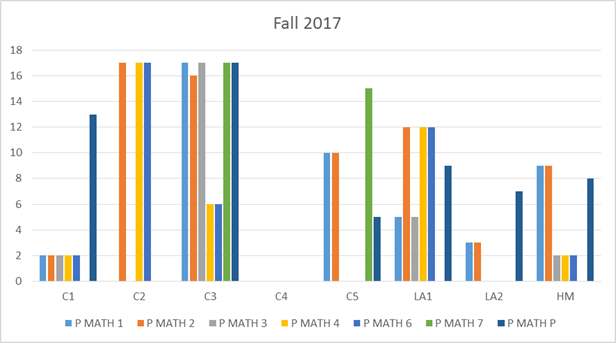 This chart shows the children that have reached the fall goal for mathematics. As mentioned about 38% of four year olds are in the age appropriate range and 20% of three year olds are in the age appropriate range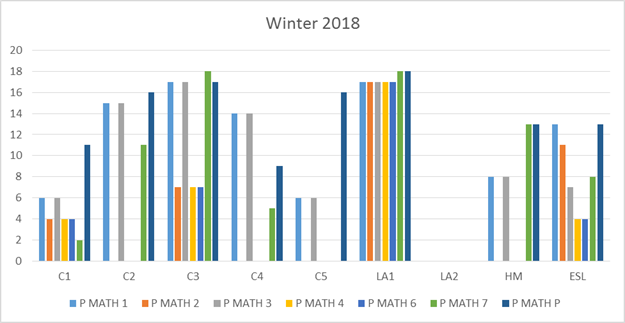 This chart shows the children that have reached the goal for the winter assessment in Mathematics.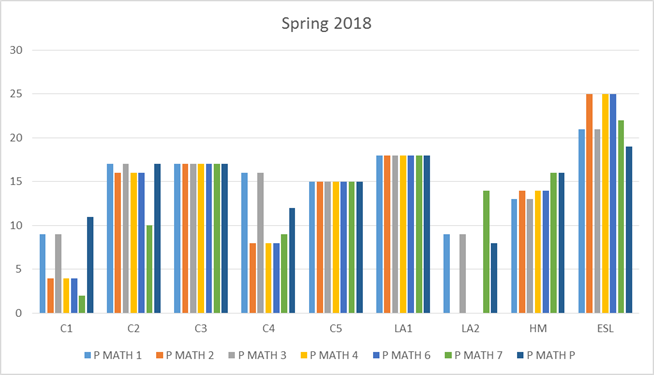 This chart shows the children that have reached the goal for the spring assessment in Mathematics.Perceptual, Motor, and Physical DevelopmentChildren will develop fine and large muscle control and safe and healthy habitsP PMP 1 – Child demonstrates control strength , and coordination in large musclesP PMP 3 – Child demonstrates increasing control, strength, and coordination of small musclesP PMP 4 – Child demonstrates person hygiene and self-care skillsP PMP 6 – Child demonstrates knowledge of personal safety practices and routines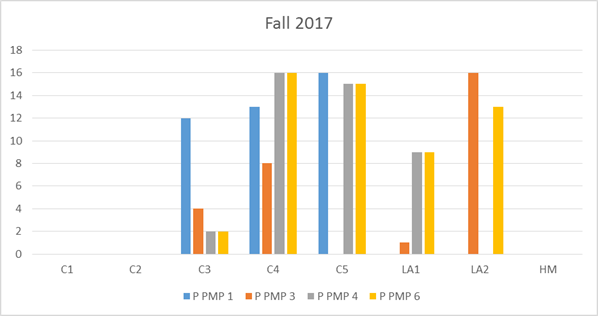 This chart shows the children that have reached the fall goal for perceptual, motor, physical development. As mentioned about 66% of four year olds are in the age appropriate range and 27% of three year olds are in the age appropriate range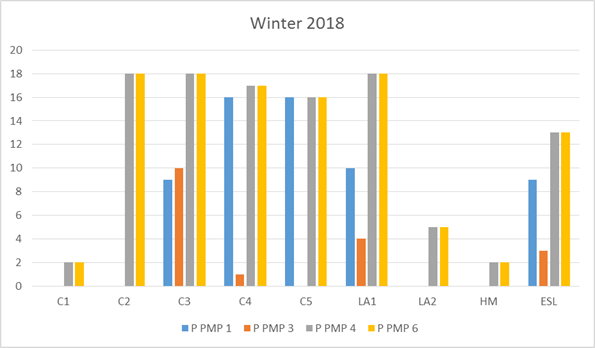 This chart shows the children that have reached the goal for the winter assessment in perceptual, motor, and physical development.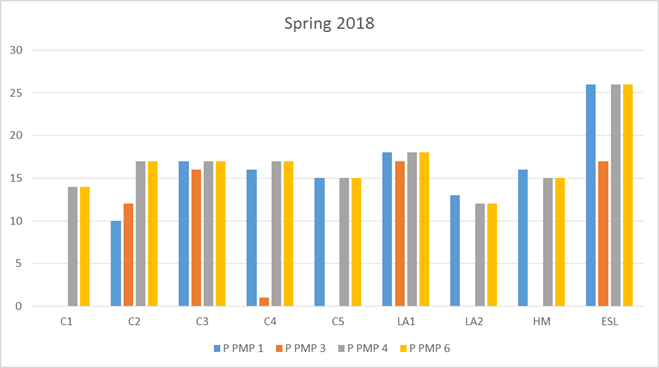 This chart shows the children that have reached the goal for the spring assessment in perceptual, motor, and physical development.Curriculum and Screening ToolsFCAC Head Start uses the Creative Curriculum. The Creative Curriculum is a research-based curriculum that uses exploration and discovery as a way of learning, The Creative Curriculum enables children to develop confidence, creativity, and lifelong critical thinking skills.  It is based on 38 objectives for development and learning, which are fully aligned with the Head Start Child Development and Early Learning Framework and the Virginia Foundation Blocks of Early Learning (Virginia State Standard).Developmental and Social Emotional Screenings:Brigance Screening Tool – Developmental screening administered in the fall and spring to all 3 and 4 year old children. The Brigance examines the following: color recognition, picture vocabulary, number recognition, body part recognition, visual discrimination, fine motor skills and gross motor skills.  The Brigance helps to identify strengths and weaknesses and helps the teacher to individualize the activities for each child.Devereux Early Childhood Assessment for Preschoolers Second Edition (DECA-P2)-  Tool completed by the teacher in the fall and spring that looks at Initiative, Self- Regulation, Attachment/Relationships, and Behavioral ConcernsPre K PalsChildren transitioning into Kindergarten are administered the Pre K PALS in the fall and spring.  Pre K PALS is a scientifically-based phonological awareness and literacy screening that measures preschoolers’ developing knowledge of important literacy fundamentals and offers guidance to teachers for tailoring instruction to children’s specific needs. The assessment reflects skills that are predictive of future reading success and measures name writing ability, uppercase and lowercase alphabet recognition, letter sound and beginning sound production, print and word awareness, rhyme awareness and nursery rhyme awareness. The assessment scores indicate children’s strengths and those areas that may require more direct attention. Parent, Family and Community Engagement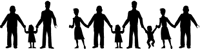 Achievements:Family Service Worker Family Development Associate Credential   The goal of the Family Service Worker Training and Credentialing is a two year program designed to improve the effectiveness, quality and outcomes of the Family Service Workers. Family Service Workers play a critical role in developing and supporting the implementation of Head Start family partnership process. Currently 2 Family Service Workers and their Supervisor have already obtained their Family Development Associate Credential. 1 Family Service worker is taking classes toward the Family Development Associate (FDA) CredentialCommunity Partnerships- FCAC Head Start currently has partnerships with many community agencies to support the needs and goals of Head Start families and children. (For complete list please see pages 28-31.)Follow UpGoal Follow-up: Family Service Workers followed up with each family on a monthly basis after the family goal had been set. Health Follow up: Family Service workers followed up on the children’s health needs including children needing Pediatric dental care, physical requirements, low hemoglobin, failed vision screens, etc.Classroom Concerns/Bus Concerns: Family Service workers work closely with each teacher and bus driver.  When there was a concern the family service worker worked with the teacher and/or bus driver to help overcome any concern. These concerns included, consistently being late for the bus or not returning home activities.  The family service workers followed up with the family, teacher and/or bus driver. Attendance: Family Service workers follow-up on children who have been absent 3 consecutive days. Parent and Family Engagement OutcomesGoal Setting- Each family is asked to set a goal during their first home visit with their family service worker, either for their family, themselves, or for their child.  The family service worker works with each family throughout the year to give them the resources and information needed to complete their goal.  The following chart shows goal progress from winter to spring.  The numbers do not include children who dropped or children who came in late to the program.  By the End of November only 2 parents had completed their goal compared to 66 parents who completed their goal by the Spring. Goal progress is broken down into four steps, #1- No Progress, #2-Minimal Progress, #3- Some Progress, #4 Goal Accomplished.  The following chart shows the number of families at each level in Winter and Spring.   The numbers do not include children who dropped or children who came in late to the program.  Program Wide Family Partnership Goal Progress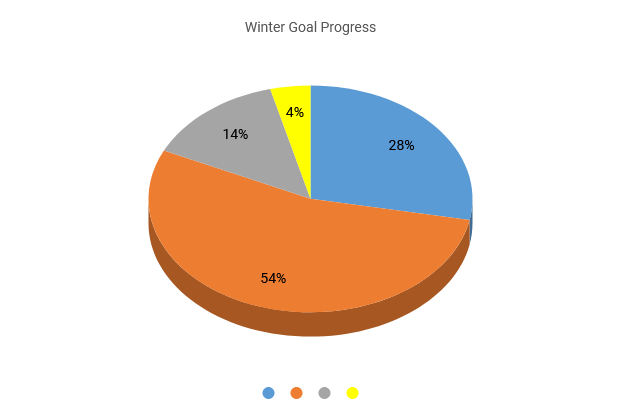 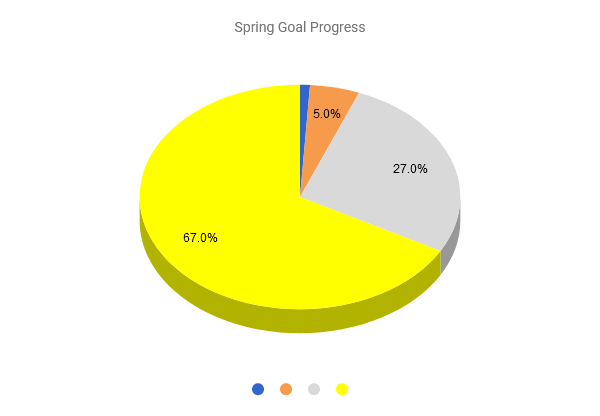 Scaled Family Assessment for Parent, Family and Community Engagement OutcomesThe Family Engagement component created the Scaled Family Assessment for Parent, Family and Community Engagement Outcomes to assess each family in the seven Family Engagement Outcomes.  This outcomes instrument shows each family’s strengths and needs and shows how each family has progressed throughout the year.  The Family Engagement component began using this instrument during the 2015-2016 school year. The instrument uses a scoring system with numbers 1-5, 1 being the lowest score (greatest need), and 5 being the highest (self-sufficient). Data was recorded at the end of December 2015 (Winter) and the end of May 2016 (Spring). While many families improved in one or more areas some families went down due to family situations such as losing a job or health problems.  Each family service worker works closely with each of their families to ensure the family’s greatest needs are met.Enrollment StatisticsThe family service staff records all enrollment/attendance information on all children and families. Total number of children served (includes dropped children)- 159Eligibility by Primary Type of Eligibility 		ERSEA-Charts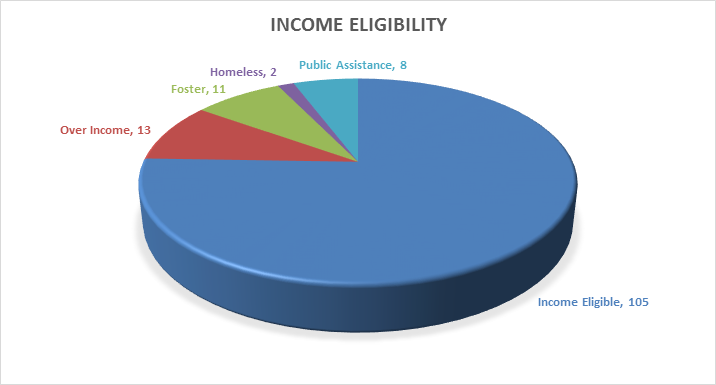 Out of the 2 homeless families:o   1 family moved out of county with relativeso   1 family still remained homelessAverage Monthly Attendance for Program Year 2017-2018It is required for all Head Start programs to have at a minimum 85% attendance each month. 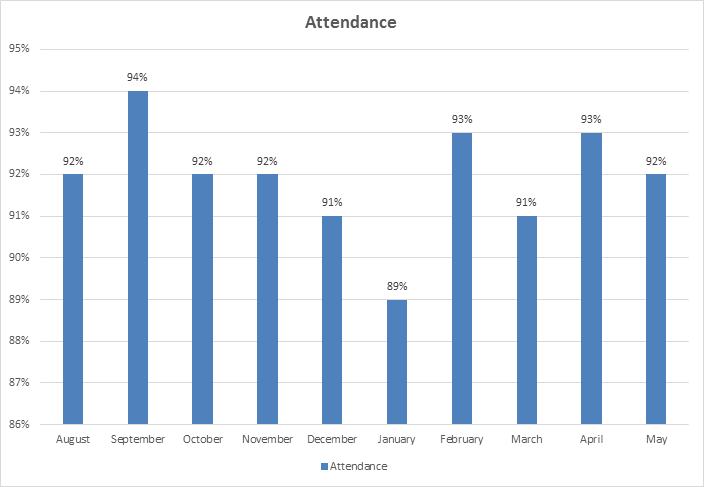 Year End Average Attendance for 2016-2017: 90%Year End Average Attendance for 2017-2018: 92%PARENT AND COMMUNITY ENGAGEMENTParent InvolvementTotal Volunteer Hours- 1630.45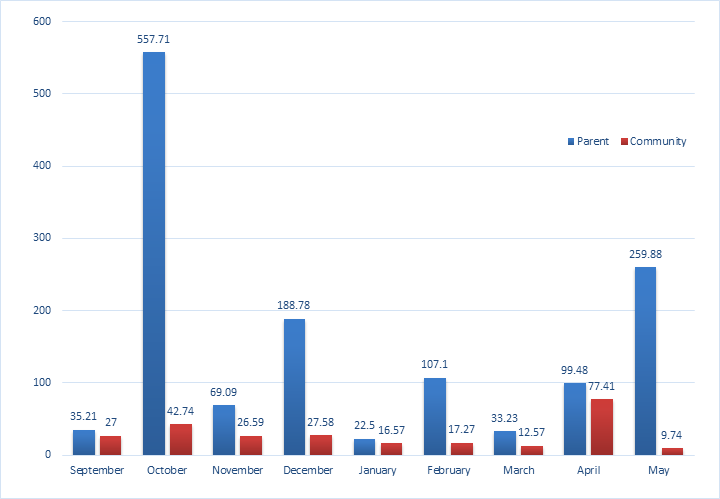 2016-2017: 1418.872017-2018: 1630.45 (increase of 211.58 hours)Parent InvolvementFCAC Head Start offers many opportunities throughout the year for families to participate.  All parents are invited to participate in all activities including…Parent Center Meetings: Once a MonthPolicy CouncilVolunteering in the classroom: (Helping teaching staff, eating lunch, special occasions etc.)Trainings/workshops: (Behavior, Literacy, Nutrition, Fatherhood etc.)Field Trips Cox Farm- Pumpkin Patch in OctoberLibrary- Monthly Highland School- watch school play and book drive for childrenIndividual Classroom field trips- Children’s museum, park, Carousel Frozen Treats, Brumfield Elementary etc. Health/Education/Family Engagement Advisory BoardMeeting with community organizations to discuss the Health/Education/Family needs of Head Start families and children. Health ServicesThe focus of Head Start health services is to prevent health problems whenever possible by carefully addressing the needs of enrolled children. Successful partnerships are the key to the success of this approach. When conditions or illnesses are found, they are addressed quickly with the help of competent health care partners in an effort to improve the health of the child and to prevent future problems. FCAC, Inc. Head Start Health Services provides: Health Screenings to all enrolled children including: Hearing, Vision, Speech and LanguageAssisting families in finding a medical home/dental homeTracking health servicesOffering trainings/information to families about: Nutrition, Family Wellness, Dental Awareness, Communicable diseases, child health and safety etc. Health TrackingHealth tracking is crucial to ensuring that children receive services in a timely manner. The Health Services Manager works with the community physicians to ensure that children are current on their physical exams and up to date with their immunizations according to the ESPDT guidelines. Children who need medical follow-up are reminded to take their children for rechecks and other necessary follow-up. The Health Services Manager works with the physicians to see if parents have followed-up with the concern conditions.  The Health Services Manager and Family Service Workers work with the families in regards to chronic medical conditions and the physician’s office to acquire information in regarding the child status. The Health Services Manager works closely with the Fauquier Free Dental Clinic to ensure that children receive and initial dental exam. Children who need further dental care are referred to a pediatric dentist within the county or surrounding areas.  The speech and language screening are done by a private speech pathologist. Referrals from these screenings are shared with the parents and with their permission follow-up is done with a community partner to ensure that the child receives the required services. Hearing and Vision Screenings are done by the Fauquier Host Lions Club using the Spot Vision machine to do vision screens.Chronic Medical ConditionsDuring Program year 2017-2018 there were 29 children being followed up by the health manager for chronic health conditions.  The Health Services manager worked closely with each family to ensure their needs were being met. Children with Asthma are receiving medical care. Children who were anemic are no longer anemic. No children were diagnosed with obesity concerns. Child with chronic medical condition is being take care of by her physician.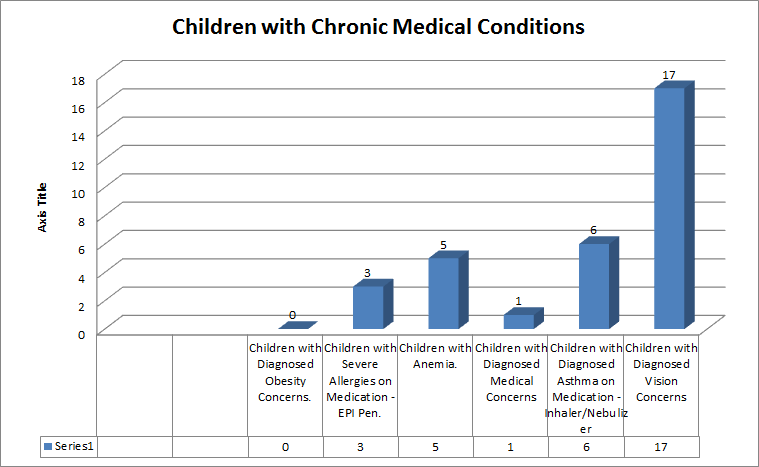 DisabilitiesThe Family Services/Disabilities Case Manager, teachers, and parents work closely together throughout the school year to ensure that every student maximizes his or her ability to learn. Each year our students are screened within 45 days of entering the classroom for speech and language, vision, and hearing. The teachers and assistants also administer developmental and literacy evaluations at the beginning and end of the school year to assess each child’s abilities, and we continue to monitor each child’s progress throughout the year. Our Head Start program works closely with Fauquier County Public Schools Special Education Department to help meet the educational needs of our students.Disability ServicesChildren that had an IEP and were determined to be eligible for services prior to enrollment year- 11Children that obtained an IEP and became eligible to receive services during enrollment year- 11Children referred for evaluations to receive services- 18Of these:Children who went to Child Study meeting- 18Children who went to Eligibility meeting- 11Children who went to IEP meeting- 11Children diagnosed with Developmental Delays- 1Children diagnosed with Speech/Language Impairment- 14Children diagnosed with Speech/Language Impairment and Developmental Delays- 6Children receiving services for Occupational Therapy- 1Coaching/MentoringThe Teacher Skill Assessment is split into 6 areas which are as follows: Effective Teaching Practice, Content Area and Domains, Learning Environments, Observation Analysis Planning Documentation, Communication, and Professionalism/Leadership.  Each area is comprised of four quantifying parts; limited, adequate, strong, and not applicable. You are scored based on the questions of each area of observation. Content Area and Domains-23Learning Environments-6Observation, Analysis, Planning, Documentation- 8Communication-7Professionalism/ Leadership- 8Effective Teaching Practice-13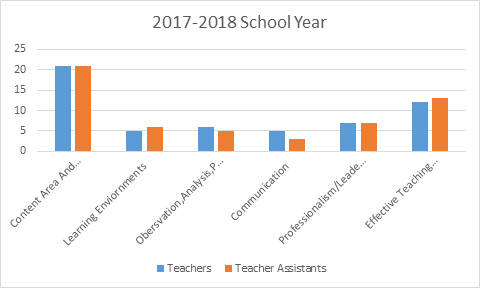 Mental Health2 children were observed closely this school year to monitor behavior. No children were referred. FCAC, Inc. Head Start Community Partners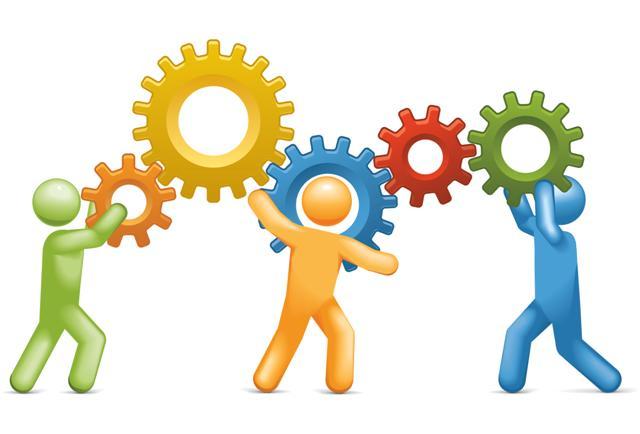    Community Agency			                          Service/s provided to Head StartWe would like to thank the many parents, grandparents, community partners and staff for their support of this program!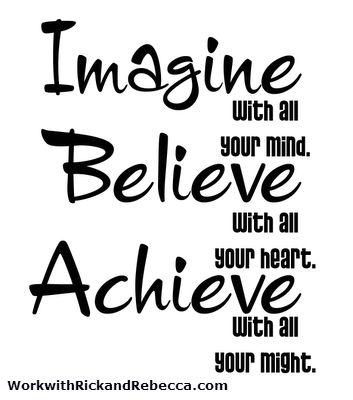 AwardedBudgetActualPersonnel$823,389$823,389$804,122Fringe Benefits$164,554$164,554$173,145Travel$2,039$500$322Equipment$7,000$7,000$7,000Supplies (Office/Classroom)$17,810$23,005$15,639Contractual/Consultants$59,300$66,282$55,784Other$67,759$57,121$85,839Non-Federal Share$288,154$288,154$288,154T&TA (Training and Technical Assistance)$17,766$17,766$17,766TOTAL HEAD START APPROVED BUDGET$1,159,617$1,159,617$1,159,617Goal ProgressWinterSpring#1-No progress39                   28%2                            1%#2- Minimal progress75                   54%7                            5%#3- Some progress19                   14%37                        27%#4- Goal accomplished6                       4%93                       67%As of 5/18137 Spring Assessments Completed137 Spring Assessments Completed137 Spring Assessments Completed137 Spring Assessments Completed137 Spring Assessments Completed137 Spring Assessments Completed137 Spring Assessments Completed139 children 2 new children (Late Entry into the program)2 new children (Late Entry into the program)2 new children (Late Entry into the program)2 new children (Late Entry into the program)2 new children (Late Entry into the program)2 new children (Late Entry into the program)2 new children (Late Entry into the program)2 new children (Late Entry into the program)1. Family Well BeingScore# Children Winter# Children SpringI. Health: Medical, Dental, VisionScore# Children Winter# Children SpringAll family members have insurance and medical home55158Child has health insurance, family uses medical resources45265Child has health insurance, adult has no health insurance or resources32913No one has health insurance but has medical resources (medical home)223No one has health insurance150II HousingFamily has adequate, permanent housing 57279Housing is somewhat adequate42541Family is renting/leasing but is not adequate33117Family has temporary housing but looking for permanent housing2100Family is homeless1121 family moved out of the county with relatives and 1 family remained homeless 1 family moved out of the county with relatives and 1 family remained homeless 1 family moved out of the county with relatives and 1 family remained homeless 1 family moved out of the county with relatives and 1 family remained homeless 1 family moved out of the county with relatives and 1 family remained homeless 1 family moved out of the county with relatives and 1 family remained homeless III TransportationWinterSpringHas a vehicle, driver's license, and able to maintain vehicle57884Has vehicle and driver's license42438Has access to transportation32916Transportation problems, no driver's license281 no driver’s license,  no vehicle no driver’s license,  no vehicle no driver’s license,  no vehicle no driver’s license,  no vehicle no driver’s license,  no vehicle no driver’s license,  no vehicleNo access to transportation100IV FinancesSaving regularly and building assets, has savings5210Income meets basic needs, some savings43473Somewhat adequate income, no savings38053Poor credit, debt, relies on financial assistance2223No money, cannot meet basic needs110V EmploymentStable employment with benefits, steady income52236Income meets needs, job advancement, benefits46070Adequate income, looking for better employment33523Unemployed but looking for employment2208Unemployed and not interested in employment1221 parent is receiving disability benefits and the other is a foster parent1 parent is receiving disability benefits and the other is a foster parent1 parent is receiving disability benefits and the other is a foster parent1 parent is receiving disability benefits and the other is a foster parent1 parent is receiving disability benefits and the other is a foster parent1 parent is receiving disability benefits and the other is a foster parentVI ChildcareChildcare is not needed/Regular quality childcare is used5129125Childcare is used and is somewhat adequate4914Inconsistent childcare or multiple caregivers300Problems with caregiver or limited back up 210Inappropriate child care or need childcare1002. Positive Parent Child RelationshipsscoreWinterSpringPositive parenting practices, confident with parenting, consistent routines54047Effective discipline,  routines are somewhat consistent44372Inconsistent or ineffective discipline, some routines34620Inappropriate discipline, minimal routines290Little or no discipline, No routines1103. Families as Lifelong EducatorsPartners with teachers to set goals, met all goals for school readiness51428Actively participates in goal setting, met most goals for school readiness42376Participates in goal setting, met few parent goals for school readiness38235Limited ability or interest in child's education/goals for school readiness2130No participation in child's educational development1004. Families as LearnersHas or is pursing a degree/certification52924High School graduate/GED, has goals for lifelong learning46690No diploma but seeking GED, willing to set goals for learning33823No diploma, limited ability to set educational goals262Parents was offered GED courses, but were not interestedParents was offered GED courses, but were not interestedParents was offered GED courses, but were not interestedParents was offered GED courses, but were not interestedParents was offered GED courses, but were not interestedParents was offered GED courses, but were not interestedLimited to no formal education, no interest in setting educational goals1005. Family Engagement in TransitionAttends transition activities/conferences and is knowledgeable of the  transition process51830Attends some transition activities and is knowledgeable 43376Beginning to acquire knowledge of the transition process37933Inconsistent involvement in transition process280No involvement in transition activities/conferences1106. Family Connection to Peers and CommunityWinterSpringActively Participates in community activities, strong peer support51012Participates in some community activities,  has peer support44692Attends some community activities, has limited support36734Limited participation in community activities, little support2161Late EntryLate EntryLate EntryLate EntryLate EntryLate EntryLittle or no community participation, no support 1007. Families as Advocates and LeadersActively engaged in leadership opportunities, advocates 5516Participates in some leadership activities, advocates42254Limited participation in leadership activities, advocates some38161Limited ability to participate, advocates little to none2296No interest in leadership or advocacy opportunities122Health ServicesAt the End of the Program YearChildren with Health Insurance95.5%Children with No Health Insurance4.4%Children with a Medical Home100%Children with Up to Date Immunizations100%Children who received preventative dental care100%*Children who required Dental Treatment18*Completed Dental Treatment.14*Currently In Dental Treatment0*Children that dropped prior to receiving care5*Refused Dental Treatment0Children that received Speech and Language Screening99%Children that received Hearing and Vision Screening99%*Children referred to Pediatric Ophthalmologist22*Children referred to Pediatric Ophthalmologist who received glasses19Fauquier County Public SchoolsProvide space for 3 Head Start classroomsProvide space for Head Start to use for program in-kindFauquier County Public Schools:Special Education DepartmentComplete testing on children who are referredProvide special education services to children with disabilitiesResource for teaching staffFauquier County Public SchoolsSchool Nutrition ServicesProvide Breakfast and Lunch to all Head Start childrenHighland SchoolInvite Head Start children to theatrical performances/read to childrenDonate books, hats and gloves to Head Start ChildrenLiberty High SchoolProvide space to use for any Head Start eventPRACEP- Piedmont Regional Adult Continuing Education ProgramProvide GED (classes/testing) and ESL classesLiteracy Volunteers of Fauquier CountyProvide basic literacy skills, computer skills, ESL classesFauquier County Health DepartmentParticipate on Health Education Advisory CommitteeProvide Immunizations/Physicals Northern Piedmont Community Foundation- Nicolaas and Patricia Kortlandt Grant to purchase the new edition of the Creative Curriculum.Grant to purchase seat belt harnesses for buses. Capital GroupAdopt a classroom at Christmas and provide baby doll/truckSummit BankAdopt a classroom at Christmas and provide baby doll/truckDominion EnergyAdopt a classroom at Christmas and provide baby doll/truck, provided back packs with supplies to all 4 year olds, a shed for outdoor playOur Savior Lutheran ChurchProvide Food Baskets to families in needCommunity Touch Inc.Assist families in need with Clothing/Furniture VouchersChrist ChurchProvide Easter Food Basket to families in needAdopt a classroom at Christmas and provide baby doll/truckF.I.S.H. (For Immediate Sympathetic Help)Attend Teddy Bear PicnicProvide Back Packs/School Supplies to families in needFauquier Community Food Bank/Thrift StoreProvide food/clothing to families in need and serve on policy council.Town of WarrentonAdopt a Family at Christmas, Strong Supporter of Head StartThe Wise FoundationDonated $1,000 to the programWarrenton Ruritan ClubPrivate DonationLoeb FoundationStrong Supporter of Head Start children and familiesLeckner AutoProvided Thanksgiving baskets to familiesFauquier Free Clinic- DentalFauquier Free ClinicContractual Agreement to provide Dental ScreeningsLord Fairfax Community CollegeAttended Health/Education/Parent Engagement Advisory MeetingWork with Head Start parents to reach their educational goalsWork with Head Start to provide Early Childhood classes for teachers and staffEnroll VirginiaAttended Health/Education/Parent Engagement Advisory MeetingFauquier County Public LibraryChildren visit the library on a monthly basisAttend Parent Orientation, Transition Picnic, serve on Policy council.Work in conjunction with RIF to provide books to childrenAct as a resource for teachers and staffAmerican Health Services Inc.Provide CPR/First Aid training to staff and parentsMAT training to staffHealth Connect America Conduct monthly classroom observationsServe as a resource to families and staffAttend Health/Education Advisory Board MeetingAssist with annual self-assessmentFauquier Host Lions ClubWarrenton Sunrise Lions ClubProvide Hearing and Vision screenings to childrenVolunteer during Christmas-play Santa Clause and bring gifts to children. Donated a car to transport parents to visit if necessary.Colette Reynolds, MA CCCProvide Speech and Language Screening on all Head Start childrenVirginia Cooperative Extension (SCNEP)Provide Training and nutritional information to parentsWater bottles for all childrenRappahannock-Rapidan Community Service Board’s  (R.R.C.S.B.)Help address the mental health, and special needs of Head Start students and their families through the Child Case Management ProgramSt. John's Catholic Church:		The Knights of ColumbusSt. Vincent de Paul Society Provide Food Baskets to families in need during Thanksgiving, Christmas and EasterAdopt a classroom at Christmas and provide baby doll/truck. Provide emergency utilities assistance for families in needKD & Herbert StotlerPrivate DonationSt. Andrew’s ChurchAdopted a family for ChristmasVirginia Palmer-FuechselKnitted hats and gloves for the childrenSt. John’s Baptist Church MissionaryAdopted a family for ChristmasMoser Funeral HomeAssists the program with its needs for example; chairsEagle Pest ControlAdopted a classroom for ChristmasRobert CorumThanksgiving/Christmas Food BasketsVulcan MaterialsAdopted a classroom for ChristmasOrder of the Eastern Star View Point Chapter #117Donated money to the program for children’s needs at ChristmasView Tree Masonic Lodge #142Adopted Families at Christmas & Thanksgiving and are Reading BuddiesS.A.F.E (Services to Abused Families)Provide Domestic Violence, Sexual Abuse, Child Abuse Awareness training for staff and familiesResource for Families and staff  regarding abuseAttend Family and Community Partnership Advisory MeetingAmerican Legion Post #360Lt. Charles R. AndersonDonated classroom suppliesSt. James Episcopal ChurchPurchased a Promethean Class Flow for Head Start; Reading Buddies for the children all through the year.